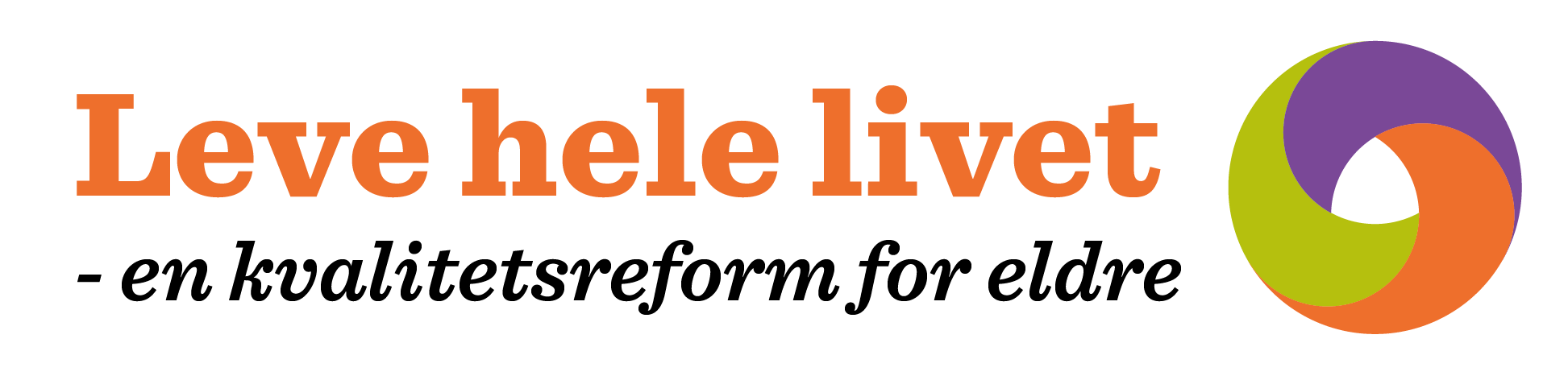 Invitasjon til regionalt samarbeid om demografiendringer – aldersvennlig AgderKommunene i Agder har valgt ulike innganger i sitt arbeid for å møte demografiendringene hvor vi blir langt flere eldre innbyggere. Endringene vil innebærer en vesentlig vekst i behov for helsetjenester og forebyggende helsetjenester, og utfordre kommunenes bærekraft. For å møte utfordringene er det behov for endring i strukturer som for eksempel boligmasse, bosetning, sentrumsutvikling, transport og sosiale fellesskap. For å lykkes med dette arbeidet pekes det på suksesskriterier som tverrsektorielt samarbeid, god lederforankring og bred involvering i et systematisk planarbeid. En kartlegging gjennomført av Statsforvalter i juni 2021 viser at kommunene i Agder har ulik status på sitt arbeid med Leve hele livet. Noen kommuner er i start- og etableringsfasen, men andre kommuner er godt i gang med plan- og utviklingsarbeid. Flere Agderkommuner deltar i det nasjonale nettverket Aldersvennlig Norge.Det regionale støtteapparatet for Leve hele livet med Utviklingssenter for sykehjem- og hjemmetjenester (USHT), Fylkeskommunen, Norges Frivilligsentraler og KS skal forsterke og støtte kommunenes behov. Etter dialog og innspill fra kommunene, har vi valgt å satse på å forsterke kommunenes innsats og arbeid med Aldersvennlig lokalsamfunn.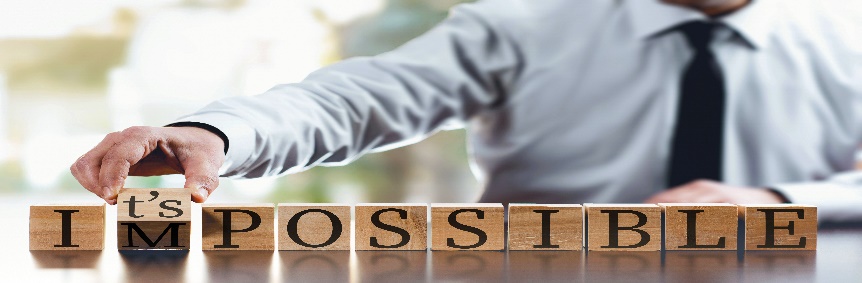 Målsetninger med Aldersvennlig AgderTilby kommunene en arbeidsfokusert møteplassForsterke og utvikle kommunenes og regionenes kunnskap og kompetanse for å møte demografiendringene på en bærekraftig måte.Utvikle nye løsninger og tiltak i arbeidet med demografiendringene - i kommunene og regionaltUnderstøtte at kommunene i Agder kvalifiserer til å søke støtte på statlige midler som for eksempel tilskudd og startlån.Hva ser vi for oss av aktivitet i Aldersvennlig Agder?«Intenst og effektivt» - Fast utviklingsorientert digital møteplass omtrent hver 6 – 8 ukeVi vil følge opp de nasjonale møteplassene som tilrettelegges av Senteret for et Aldersvennlig Norge. De nasjonale møteplassene er i hovedsak temabaserte webinarer. Et tema belyses fra ulike ekspertperspektiv og utdypes gjerne med konkrete eksempler fra kommuner. Deretter er det opp til kommunen hvordan kunnskapen tas ned i egen virksomhet og utviklingsarbeid.Regional møteplass vil foregå som et digitalt arbeidsverksted over 1,5 – 2 timer. 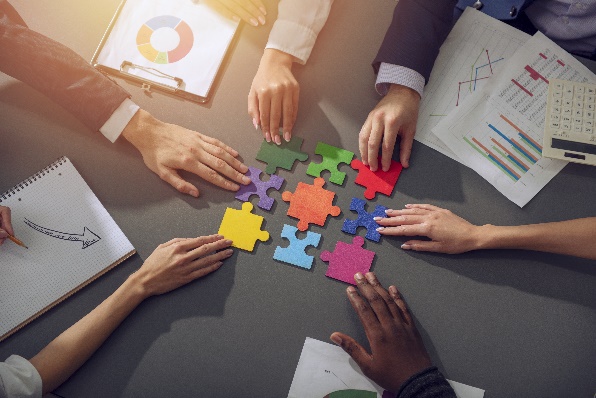 Verkstedet gjennomføres ca 3-7 dager etter webinaret i det nasjonale nettverket. Vi plukker opp tema fra det nasjonale webinaret og tar det ned i et regionalt perspektiv med regionale aktører. Fokus vil ligge på å arbeide med og konkretisere det som er relevant i min kommune. Hver enkelt kommune kan invitere med det fagfellesskapet og de samarbeidsparter kommunen ønsker for å forsterke egen utviklingsprosess eller starte en utviklingsaktivitet på tema. Verkstedet vil også sette av tid til erfaringsoverføring og dialog mellom kommunene som deltar. Det legges opp til fleksibilitet i deltagelse. Kommunene deltar på de samlingene som er relevante for eget arbeid. Vi oppfordrer heller til deltagelse med høy kvalitet og innsats på utvalgte tema, framfor å «tyne ut egen kapasitet» til å dekke alle temaene som tilbys i nettverket. Regional gevinst av dette samarbeidet kan være:Mulighet for å fange opp felles behov for å utvikle ny kunnskap.Etablere en regional kultur for samarbeid, nysgjerrighet og innovasjon.Planlagte møtedatoer for høsten 2021Forventninger og praktiske opplysninger ved deltakelseForutsetninger for deltagelseVilje og nysgjerrighet til å satse på samfunnsendring for å sikre bærekraft i møte med demografiendringene.Det er ikke en forutsetning, men vil være en fordel, om kommunen deltar i det nasjonale nettverket Aldersvennlig Norge. Kommunen melder seg selv inn i det nasjonale nettverket og arrangementene der.Kommunen oppnevner en kontaktperson. Forventinger til kommuner som ønsker å deltaHar lederforankret eller en intensjon om å lederforankre eget utviklingsarbeidEr i gang med, har intensjon eller har vedtatt plan for eget arbeidVil sikre at kommunen deltar så godt som mulig med tverrsektorielle kompetanse samt relevante samarbeidsaktører (eks frivilligsentral, næringsliv) som er tilpasset det aktuelle tema. Er villig til å dele egne erfaringer og kompetanse med andre kommunerAntatte fordeler med å delta:Inngå i en struktur som forsterker egen innsats i arbeidet med demografiendringerBistand til å utarbeide og forankre eget planarbeidet. (Blant annet er planarbeid kriterium for søknad om statlig tilskudd via Statsforvalter og fra 2022 for startlån.)Inngå i og forsterke regionale samarbeidsnettverksstrukturer.KostnaderDigitale samlinger er kostnadsfrie for kommunene og kommunenes samarbeidsparter å delta på.Dersom en møteplass gjennomføres fysisk, kan eventuelt mindre engangsbeløp samt egne reiseutgifter tilkomme.Samarbeidet bak Aldersvennlig AgderSamarbeidet skal i fellesskap dekke kostnadene ved digitale regionale møteplasser. Samarbeidet skal sikre at innhold og gjennomføring er relevant, av høy kvalitet og tilpasset kommunenes behov.  Samarbeidet vil i utstrakt grad etterstrebe å bruke regionale aktører for å forsterke regional kompetanse og nettverksutvikling. USHT, kontaktperson Silje.Marie.Jensen@kristiansand.kommune.no og Berit.Westbye@grimstad.kommune.no. Ansvar for å sikre administrativ ledelse og drift av nettverket og administrativ oppfølging av aktivitetene i nettverket.Hisøy Frivilligsentral, kontaktperson Edmund.Birkedal@blakors.no.  Ansvar for å sikre koblingen til nettverket av Frivilligsentraler.Agder fylkeskommune, kontaktperson kenneth.andresen@agderfk.no Ansvar for å sikre et regionalt perspektiv, samspill med regionale planer, og tilby blant annet plan-, analyse- og utviklingskompetanse inn i samlingene. Sammen med KS sikre påkobling inn i regional samarbeidsstruktur.KS Agder, kontaktperson Anna.Charlotte.Larsen@ks.no  Ansvar for å sikre læringsmetodikk i nettverket og tilby prosessledelse i samlingene. Sammen med Agder fylkeskommune sikre påkobling inn i regional samarbeidsstruktur. Sikre lederforankring i Kommunedirektørutvalget og KS Fylkesstyre.Vi håper formen kan passe de fleste kommunene, og ønsker vel møtt til et arbeidsfokusert læringsnettverk i Agder!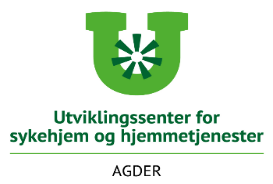 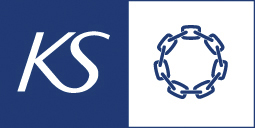 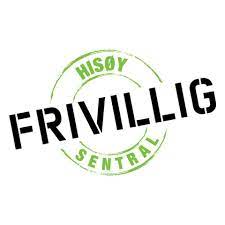 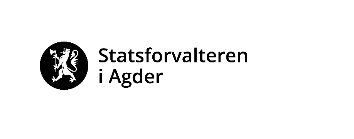 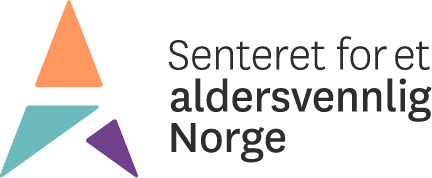 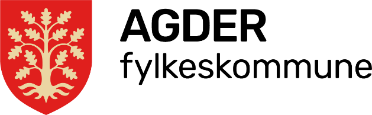 